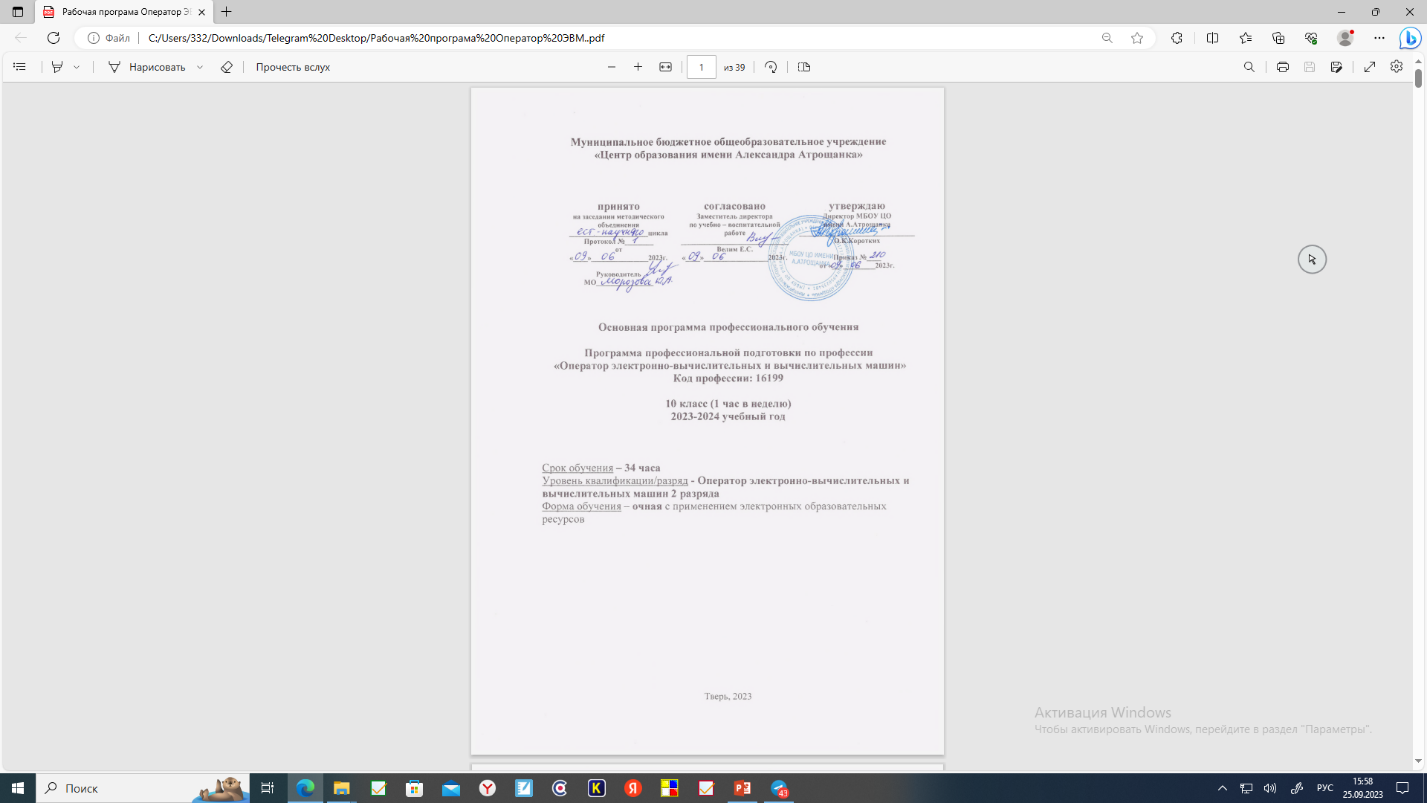 1. ОБЩИЕ ПОЛОЖЕНИЯ1.1 Пояснительная запискаОсновная программа профессионального обучения по профессии «Оператор электронно-вычислительных и вычислительных машин» (код 16199). Содержание программы представлено пояснительной запиской, учебным планом, рабочей программой учебных модулей, планируемыми результатами освоения программы, условиями реализации программы, системой оценки результатов освоения программы профессионального обучения, учебно-методическими материалами, обеспечивающими реализацию программы профессионального обучения по профессии «Оператор электронно-вычислительных и вычислительных машин».Данная программа предполагает освоение основных разделов профессионального обучения по программам профессиональной подготовки по профессиям рабочих.Программа профессионального обучения регламентирует цели, планируемые результаты, содержание образовательной деятельности по профессии рабочего 16199 «Оператор электронно-вычислительных и вычислительных машин». Целью реализации программы является формирование общих и профессиональных компетенций, обеспечивающих получение соответствующей квалификации по профессии рабочего 16199 «Оператор электронно-вычислительных и вычислительных машин» 2 разряда.Учебный план содержит перечень учебных модулей с указанием времени, отводимого на их освоение, включая время, отводимое на теоретические и практические занятия.Под профессиональным обучением по программам профессиональной подготовки по профессиям рабочих и должностям служащих понимается профессиональное обучение лиц, ранее не имевших профессии рабочего или должности служащего.Профессиональное обучение по программам профессиональной подготовки по профессиям рабочих, должностям служащих в пределах освоения образовательной программы среднего общего образования направлено на приобретение знаний, умений, навыков, в том числе для работы с конкретным оборудованием, технологиями, аппаратно-программными и иными профессиональными средствами, получение учащимися 10-х классов  2 квалификационного разряда по профессии рабочего 16199 «Оператор электронно-вычислительных и вычислительных машин».1.2. Нормативно-правовая база разработки реализации программыНормативной базой для разработки данной программы профессионального обучения являются:- Федеральный закон от 29 декабря 2012 г. N 273-ФЗ «Об образовании в Российской Федерации» (Глава 9 ст. 73, 74);- приказ Минпросвещения РФ от 26 августа 2020 № 438 «Об утверждении порядка организации и осуществления образовательной деятельности по основным программам профессионального обучения»;- приказ Министерства просвещения РФ от 14 июля 2023 г. № 534 «Об утверждении Перечня профессий рабочих, должностей служащих, по которым осуществляется профессиональное обучение»;- приказ Минздравсоцразвития РФ от 26.08.2010 № 761-н (ред. от 31.05.2011) «Об утверждении Единого квалификационного справочника должностей руководителей, специалистов и служащих, раздел «Квалификационные характеристики должностей работников»;- приказ Минобрнауки России от 02.08.2013 №854 (ред. от 09.04.2015) «Об утверждении федерального государственного образовательного стандарта среднего профессионального образования по профессии 09.01.03 «Мастер по обработке цифровой информации».Организация профессионального обучения регламентируется программой профессионального обучения, в том числе учебным планом, календарным учебным графиком, рабочей программой профессиональных модулей, локальными нормативно-правовыми актами МБОУ ЦО имени А.Атрощанка, расписанием занятий.Основными формами профессионального обучения являются теоретические и практические занятия. Практические занятия осуществляются с учетом установленных законодательством Российской Федерации ограничений по возрасту, полу, состояния здоровья обучающихся.В учебном процессе используется материально-техническая база и кадровые ресурсы образовательной организации.1.3 Нормативный срок освоения программы и организация обученияРеализация программы предусмотрена в очной форме.Обучение по программе может осуществляться в составе учебной группы или индивидуально. Продолжительность обучения по программе профессиональной подготовки установлена 34 часа.Нормативный срок освоения программы профессионального обучения и присваиваемая квалификация приведены в таблице 1:Таблица 1Нормативный срок освоения программы профессионального обучения и присваиваемая квалификация* в соответствии с ЕТКССодержание программы включает теоретический блок (лекции) - 16ч, учебную практику – 17ч, квалификационный экзамен - 1 ч.Выдаваемый документ — свидетельство о профессии рабочего «Оператор электронно-вычислительных и вычислительных машин» (код 16199) с  присвоением 2 квалификационного разряда.Образец свидетельства, порядок их оформления и порядок выдачи утверждается локальным актом образовательного учреждения (МБОУ ЦО имени А.Атрощанка). В случае если обучающийся не освоил программу и не сдал экзамен, то выдается справка об обучении (образец утверждается образовательным учреждением).1.4 Цели и задачи программыПрограмма представляет собой комплекс нормативно-методической документации, регламентирующей содержание, организацию и оценку результатов подготовки.Основная цель подготовки по программе – прошедший подготовку и итоговую аттестацию должен быть готов к профессиональной деятельности в качестве оператора ЭВМ в организациях (на предприятиях) различной отраслевой направленности независимо от их организационно-правовых форм, а также должны быть сформированы знания и умения в сфере компьютерной грамотности населения и готовность получения государственных и муниципальных услуг в электронном виде.Реализация образовательной программы профессиональной подготовки по профессии 16199 «Оператор электронно-вычислительных и вычислительных машин» направлена на обучение лиц, ранее не имевших профессии рабочего или должности служащего.Ранняя профессиональная социализация лиц в возрасте до восемнадцати лет, расширение интереса к трудовому и профессиональному обучению в условиях структурных изменений на рынке труда, роста конкуренции, определяющих постоянную потребность экономики, раннее развитие профессиональных навыков. Сведение к минимуму возможных травм при работе с компьютерной техникой и периферийным оборудованием, приобретение опыта и достижение результатов путем формирования системы знаний и умений при изучении аппаратного и программного обеспечения.Реализация поставленной цели предусматривает решение следующих задач:Обучающие:обучить технике безопасности при работе с компьютерной техникой и периферийным оборудованием;обучить теоретическим основам и правилам работы с аппаратным и программным обеспечение;познакомить с историей компьютерной техники;обучить необходимым навыкам безопасного проведения работ;обучить безопасным приемам выполнения различных видов работ;обучить основам работы с прикладным программным обеспечением;выполнять ввод и обработку информации на электронно-вычислительных машинах;составлять и оформлять согласно ГОСТ различные виды управленческих документов;Развивающие:понимать сущность и социальную значимость своей будущей профессии, проявлять к ней устойчивый интерес;анализировать рабочую ситуацию, осуществлять текущий и итоговый контроль, оценку и коррекцию собственной деятельности, нести ответственность за результаты своей работы;осуществлять поиск информации, необходимой для эффективного выполнения профессиональных задач;использовать информационно-коммуникационные технологии в профессиональной деятельности;развить культуру поведения, коммуникабельность, социальную адаптацию в среде сверстников.Воспитательные:воспитать качества, такие как собранность, настойчивость;выработать стремление к достижению поставленных высоких целей;работать в команде, эффективно общаться с коллегами, руководством, клиентами.2. УЧЕБНЫЙ ПЛАН2.1 Учебный план профессиональной подготовки рабочих и служащих16199 «Оператор электронно-вычислительных и вычислительных машин»2.2. Календарный учебный график3. РАБОЧАЯ ПРОГРАММА ПО ПРЕДМЕТАМI. Общепрофессиональный курс1.1. Тематический план и программа предмета «Автоматизация производства» Тематический планП Р О Г Р А М М А Автоматизация производства (далее А.п.) процесс в развитии машинного производства, при котором функции управления и контроля, ранее выполнявшиеся человеком, передаются приборам и автоматическим устройствам. А.п. - основа развития современной промышленности, 19 генеральное направление технического прогресса. Цель А.п. заключается в повышении эффективности труда, улучшении качества выпускаемой продукции, в создании условий для оптимального использования всех ресурсов производства. Различают А. п.: частичную, комплексную и полную. Частичная А.п., - автоматизация отдельных производственных операций, осуществляется в тех случаях, когда управление процессами вследствие их сложности или скоротечности практически недоступно человеку и когда простые автоматические устройства эффективно заменяют его. Частично автоматизируется, как правило, действующее производственное оборудование. По мере совершенствования средств автоматизации и расширения сферы их применения было установлено, что частичная автоматизация наиболее эффективна тогда, когда производственное оборудование разрабатывается сразу как автоматизированное.II. Профессиональный модуль 2.1. Тематический план и программа предмета «Введение в операционную систему MS Windows» Тематический планП Р О Г Р А М М А Операционные системы (ОС): определение, типы, структура, функции. Взаимодействие пользователя с ОС. Файловые системы ОС: термины, определения. Утилиты ОС: виды, назначения, свойства. Графическая операционная система Windows: виды, возможности, основные сходства и отличия, требования к аппаратным ресурсам. Пользовательский интерфейс Windows: общие сведения. Рабочий стол и панели: назначение, правила работы с ними. Основные команды меню и диалоговых окон. Программы Windows: разновидности, функциональные возможности. Справочная система: способы получения. Работа с файлами и каталогами в ОС Windows. Настройки: рабочий стол, панель задач, панель инструментов. Настройка ОС Windows 10, панель управления. Дата и время Запуск и завершение работы программ. Создание папок и ярлыков. Изменение оформления и настройки основных элементов. Получение справочной информации Изменение настроек, свойств рабочего стола и т.д. Установка оборудования. Мультимедиа. Звук. Установка и удаление программ. Настройка контекстного меню. Установка пароля2.2. Тематический план и программа предмета «Подготовка документов в текстовом редакторе MS Word» Тематический планПРОГРАММА Управление работой текстовых редакторов. –Ввод, редактирование и форматирование текста: работа по созданию, редактированию и форматированию текста в текстовом процессоре. Первоначальные настройки текстовых документов. Сохранение и печать документа. Работа со списками. Создание таблиц. Построение диаграмм: работа по созданию, редактированию и форматированию таблиц и диаграмм в текстовом процессоре. Сохранение и печать документа. Графическое оформление таблиц.  Создание колонтитулов. Вставка рисунков, иллюстраций работа по созданию, верхнего и нижнего колонтитулов в тексте. Поиск, форматирование рисунков и иллюстраций. Сохранение и печать документа. Работа с формами. Создание тестов. Использование панели инструментов «Формы» для создания тестов Работа в редакторе формул. Работа с символами, нумерованными и ненумерованными списками, верхними и нижними индексами, редактором формул.2.3. Тематический план и программа предмета «Компьютерные программы растровой и векторной графики» Тематический планПРОГРАММА Работа с векторной графикой. Создание изображения в векторном редакторе, входящем в состав текстового редактора Word. Создание, редактирование изображения. Изменение размеров изображения. Ввод текста. Копирование и перемещение изображения. Сохранение изображения. Вывод на принтер. Проектирование основных чертежных объектов. Работа с инструментами графического редактора. Работа со сканированным изображением. Вывод на принтер. Создание точечного рисунка. Ввод и редактирование изображения в растровом редакторе PaintDotNet. Создание, редактирование изображения. Изменение размеров изображения. Ввод текста. Копирование и перемещение изображения. Сохранение изображения. Вывод на принтер. Работа с инструментами в графическом редакторе. Сохранение документа. Создание изображения. Работа с инструментами графического редактора. Работа со сканированным изображением. Вывод на принтер. Ввод и редактирование изображения в редакторе GIMP. Создание, редактирование изображения. Изменение размеров изображения. Ввод текста. Копирование и перемещение изображения. Сохранение изображения. Вывод на принтер. Работа с инструментами в графическом редакторе. Сохранение документа. Создание изображения. Работа с инструментами графического редактора. Работа со сканированным изображением. Вывод на принтер.2.4. Тематический план и программа предмета «Создание мультимедийных презентаций MS PowerPoint» Тематический планПРОГРАММАРабота с компьютерной презентацией. Создание, редактирование и форматирование слайдов. Создание презентации на основе шаблона оформления. Работа с рисунками и графическими примитивами на слайдах. Редактирование и сортировка слайдов. Демонстрация презентации. Использование различных анимаций текста и рисунков Выбор дизайна презентации. Использование анимации. Анимация объектов слайда. Демонстрация презентации. Создание управляющих кнопок. Использование звука и видеоклипов. Работа со звуком. Использование управляющих кнопок. Переходы между слайдами. Демонстрация презентации. Управление по смене слайдов. Настройка. Анимация2.5. Тематический план и программа предмета «Электронные таблицы MS Excel и базы данных MS Аccess» Тематический планПРОГРАММА Работа с электронными таблицами. Ввод, редактирование и форматирование данных в электронной таблице: работа по созданию, редактированию и форматированию текста и чисел в электронной таблице. Сохранение и печать документа. Адресация. Работа с формулами в электронной таблице. работа по созданию, редактированию и форматированию формул в электронной таблице. Сохранение и печать документа. Создание графиков, гистограмм и диаграмм в электронной таблице. работа по созданию, редактированию и форматированию графиков, диаграмм и гистограмм в электронной таблице. Сохранение и печать документа. Создание связи листов и связи файлов и электронной таблице. Работа по созданию связи листов в книге базы данных. Связи между файлами в электронной таблице Excel. Работа в электронной таблице как с базой данных. Работа с базами данных. Ввод, редактирование и форматирование данных в базе данных Access Работа по созданию, редактированию, форматированию полей и записей в базе данных. Использование фильтра. Создание запросов, форм, отчетов. Работа по созданию запросов, отчетов и форм, полей и записей в базе данных. Сортировка. Работа в БД в режиме мастера. Робота по нахождению суммы, минимума, максимума, среднего значения заданных полей. Разбиение и связывание таблиц в базе данных Access2.6. Тематический план и программа предмета «Работа с Интернет» Тематический планПРОГРАММА Работа в локальных компьютерных сетях: основные этапы, последовательность. Предоставление доступа к ресурсам компьютера. Передача информации по локальной сети. Использование полного сетевого доступа. Работа с передачей данных по локальной сети. Блокировка и разблокировка доступа к локальной сети. Работа в Интернете: Подключение к Интернету. Подключение к Интернету. по коммутируемым телефонным каналам. Настройка соединения. Работа с электронной почтой. Путешествия по Всемирной паутине. основные этапы, последовательность, правила приема, особенности. Работа в среде браузере Yandex.III. Квалификационный экзаменЗадания на выполнение квалификационной работы (Приложение 1).К квалификационному экзамену допускаются учащиеся, выполнившие требования, предусмотренные программой и успешно аттестованных за оба полугодия. Квалификационный экзамен включает в себя практическую квалификационную работу и проверку теоретических знаний в пределах квалификационных требований по профессии 16199 «Оператор электронно- вычислительных машин и вычислительных машин». Тематика практической квалификационной работы соответствует содержанию осваиваемого профессионального модуля и требованиям, предъявляемым к квалификационным разрядам. Членами экзаменационной комиссии определяется оценка качества освоения программы по профессии.Присвоение 2 квалификационного разряда по профессии рабочего «Оператор электронно-вычислительных и вычислительных машин» осуществляется с тем учетом, что учащийся набрал не менее 16 балов  за экзаменационный тест «Оператор ЭВМ» (Приложение 2).4. ПЛАНИРУЕМЫЕ РЕЗУЛЬТАТЫОСВОЕНИЯ ПРОГРАММЫ ПРОФЕССИОНАЛЬНОГО ОБУЧЕНИЯ4.1. Область профессиональной деятельности: ввод, хранение, обработка, передача и публикация цифровой информации, в т.ч. звука, изображений, видео и мультимедиа на персональном компьютере, а также в локальных и глобальных компьютерных сетях. Объектами профессиональной деятельности являются:  аппаратное и программное обеспечение персональных компьютеров и серверов;  периферийное оборудование;  источники аудиовизуальной информации;  звуко- и видеозаписывающее и воспроизводящее мультимедийное оборудование;  информационные ресурсы локальных и глобальных компьютерных сетей 4.2. Квалификационная характеристика профессиональной деятельности:Оператор ЭВМ должен знать:- требования охраны труда и пожарной безопасности, основы охраны труда;- структуру системного блока, основные устройства ПК, правила их эксплуатации, виды и причины отказов в работе устройств;- понятие файла и каталога, понятие компьютерного вируса;- основные возможности операционной системы;- стандартные и специальные программы операционной системы, основные приемы форматирование документа, основные методы размещения текста, применения многоколоночного текста, таблиц и стилей;- основные положения и функции операционных систем;- рабочие инструкции по обработке информации, носители данных;- назначение и возможности работы в телекоммуникационных сетях и ЛВС, правила работы с прикладным программным обеспечением;- методы разработки Web-страниц с использованием HTML и Macromedia технологий.Оператор ЭВМ должен уметь:- соблюдать требования охраны труда и пожарной безопасности, применять рациональные приемы и способы организации труда на рабочем месте оператора ЭВМ, бережно обращаться с оборудованием;- подключать компьютер, практически работать в ОС;- работать с различными типами прикладных программ (текстовые и табличные процессоры, СУБД, графические редакторы);- грамотно форматировать текст, размещать текст и графику на полосе, работать с таблицами, нумеровать страницы, работать с колонтитулами;- выполнять обработку документов на ПЭВМ различного типа с печатанием исходных данных и результатов работы;- работать в телекоммуникационных сетях и ЛВС, передавать данные по различным каналам связи;- применять рациональные приемы и способы организации труда на рабочем месте.Обучающийся должен овладеть понятиями:- об инструментах работы на компьютере и графическом экранном интерфейсе;- об организации хранения информации в виде файлов и папок;- о средствах создания и редактирования в среде текстового редактора;- о глобальной информационной сети Интернет, программах-браузерах и электронной почты;- об информационной безопасности и законодательстве в сфере защиты личной информации и ответственности граждан по предоставлению личной информации;- о средствах сетевых коммуникаций для социального взаимодействия в сети Интернет и об основах сетевого этикета.- о средствах сетевой консультационной поддержки пользователей электронных государственных услуг;- о составе электронных региональных и муниципальных государственных услуг населению и их нормативном правовом статусе;- о получении персонального доступа к выбранной государственной услуге;- о мобильном доступе к порталу государственных услуг населению;- о назначении электронной карты пользователя государственных услуг, электронной подписи и нормативной правовой защите персональных данных и ответственности граждан - держателей электронной карты государственных услуг населению;- об облачных технологиях и доступе к личному кабинету пользователя государственных услуг через электронную карту.Виды деятельности, профессиональные и общие компетенции: Ввод и обработка цифровой информации. Хранение, передача и публикация цифровой информации. Профессиональные компетенции: - Подготавливать к работе и настраивать аппаратное обеспечение, периферийные устройства, операционную систему персонального компьютера и мультимедийное оборудование. - Выполнять ввод цифровой и аналоговой информации в персональный компьютер с различных носителей. - Конвертировать файлы с цифровой информацией в различные форматы. - Обрабатывать аудио и визуальный контент средствами звуковых, графических и видео-редакторов.-  Создавать и воспроизводить видеоролики, презентации, слайд-шоу, медиафайлы и другую итоговую продукцию из исходных аудио, визуальных и мультимедийных компонентов средствами персонального компьютера и мультимедийного оборудования. - Управлять размещением цифровой информации на дисках персонального компьютера, а также дисковых хранилищах локальной и глобальной компьютерной сети. - Тиражировать мультимедиа контент на различных съемных носителях информации. Публиковать мультимедиа контент в сети Интернет. Общие компетенции: - Понимать сущность и социальную значимость своей будущей профессии, проявлять к ней устойчивый интерес. - Организовывать собственную деятельность, исходя из цели и способов ее достижения, определенных руководителем. - Анализировать рабочую ситуацию, осуществлять текущий и итоговый контроль, оценку и коррекцию собственной деятельности, нести ответственность за результаты своей работы. - Осуществлять поиск информации, необходимой для эффективного выполнения профессиональных задач. Использовать информационно-коммуникационные технологии в профессиональной деятельности. - Работать в команде, эффективно общаться с коллегами, руководством, клиентами. 5. УСЛОВИЯ РЕАЛИЗАЦИИ ПРОГРАММЫВ соответствии с приказом Минобрнауки России от 02.08.2013 №854 (ред. от 09.04.2015) "Об утверждении федерального государственного образовательного стандарта среднего профессионального образования по профессии 230103.02 «Мастер по обработке цифровой информации» Реализация программы профессионального обучения должна обеспечивать: - выполнение обучающимся лабораторных работ и практических занятий, включая как обязательный компонент практические задания с использованием персональных компьютеров; - освоение обучающимся профессиональных модулей в условиях созданной соответствующей образовательной среды в образовательной организации. Образовательная организация должна быть обеспечена необходимым комплектом лицензионного программного обеспечения.В соответствии с приказом Минздравсоцразвития РФ от 26.08.2010 № 761-н (ред. от 31.05.2011) «Об утверждении Единого квалификационного справочника должностей руководителей, специалистов и служащих, раздел «Квалификационные характеристики должностей работников» (https://www.consultant.ru/document/cons_doc_LAW_105703/9be39c8ea9553f395a932ee3786e0bf28de8e701/) должностные обязанности мастера производственного обучения по программе профессионального обучения по профессии 16199 «Оператор электронно- вычислительных машин и вычислительных машин» заключается в следующем:Проводит практические занятия и учебно-производственные работы, связанные с профессиональным (производственным) обучением. Участвует в проведении работы по профессиональной ориентации обучающихся, используя современные образовательные технологии, включая информационные, а также цифровые образовательные ресурсы. Проводит учебные занятия, опираясь на достижения в области педагогической и психологической наук, а также современных информационных технологий. Подготавливает оборудование и соответствующую оснастку к занятиям, совершенствует материальную базу. Организует выполнение практических работ.Принимает участие в заключении договоров с образовательными организациями о проведении учебной практики и осуществляет контроль за их выполнением. Готовит обучающихся к выполнению квалификационных работ и сдаче квалификационных экзаменов. Способствует общеобразовательному, профессиональному, культурному развитию обучающихся, привлекает их к техническому творчеству. Обеспечивает охрану жизни и здоровья обучающихся во время образовательного процесса. Выполняет правила по охране труда и пожарной безопасности.Должен знать: приоритетные направления развития образовательной системы Российской Федерации; законы и иные нормативные правовые акты, регламентирующие образовательную деятельность; Конвенцию о правах ребенка; учебные программы по профессиональному обучению; правила технической эксплуатации оборудования; основы педагогики, психологии; методики профессионального обучения и воспитания обучающихся; методы развития мастерства; современные педагогические технологии продуктивного, дифференцированного, развивающего обучения, реализации компетентностного подхода; методы убеждения, аргументации своей позиции, установления контакта с обучающимися, воспитанниками, детьми разного возраста, их родителями (лицами, их заменяющими), коллегами по работе, технологии диагностики причин конфликтных ситуаций, их профилактики и разрешения; технологии педагогической диагностики; основы работы с персональным компьютером (текстовыми редакторами, электронными таблицами), электронной почтой и браузерами, мультимедийным оборудованием; основы трудового законодательства; правила внутреннего трудового распорядка образовательного учреждения; правила по охране труда и пожарной безопасности.Требования к квалификации. Высшее профессиональное образование или среднее профессиональное образование в областях, соответствующих профилям обучения, и дополнительное профессиональное образование по направлению подготовки "Образование и педагогика".Кадровое обеспечение программы. Образовательный процесс по модулям обеспечивается педагогическими кадрами, имеющими базовое образование, соответствующее профилю модулей, и опыт деятельности в соответствующей профессиональной сфере;  систематически занимающимися научно-методической деятельностью.Учебное заведение, реализующее подготовку по программе профессиональных модулей, обеспечивает организацию текущего контроля и промежуточной аттестации. Текущий контроль и промежуточную аттестацию проводят преподаватели в процессе обучения.Учебно-методическая документация Программа профессионального обучения  должна обеспечиваться учебно-методической документацией по всем дисциплинам и профессиональным модулям.Реализация программы профессионального обучения должна обеспечиваться доступом каждого обучающегося к базам данных и библиотечным фондам, формируемым по полному перечню программных модулей. Во время самостоятельной подготовки обучающиеся должны быть обеспечены доступом к сети Интернет. Каждый обучающийся должен быть обеспечен не менее чем одним учебным печатным и/или электронным изданием по каждой дисциплине общепрофессионального учебного цикла и одним учебно-методическим печатным и/или электронным изданием по каждому междисциплинарному курсу (включая электронные базы периодических изданий). Библиотечный фонд должен быть укомплектован печатными и/или электронными изданиями основной и дополнительной учебной литературы по дисциплинам всех учебных циклов, изданными за последние 5 лет. Библиотечный фонд, помимо учебной литературы, должен включать официальные, справочно-библиографические и периодические издания. Каждому обучающемуся должен быть обеспечен доступ к комплектам библиотечного фонда. 6. МАТЕРИАЛЬНО-ТЕХНИЧЕСКИЕ УСЛОВИЯРеализация программы производится в полном объеме, качество обучения соответствует установленным требованиям, применяемые формы, средства, методы обучения и воспитания соответствует возрастным, психофизическим особенностям, склонностям, способностям, интересам и потребностям обучающихся. Основными формами обучения являются теоретические, практические занятия. МБОУ ЦО имени А.Атрощанка располагает материально-технической базой, обеспечивающей проведение всех видов дисциплинарной подготовки: учебным кабинетом  для теоретической и практической работы обучающихся, предусмотренной учебным планом, и соответствующей действующим санитарными нормам и правилам.Используется 1 учебный кабинет (кабинет информатики) с достаточной пропускной способностью, в соответствии с установленными для них требованиями безопасности, оснащённых компьютерной техникой, интерактивным оборудованием и плазменными панелями, имеющими выход в Интернет.Материально – техническое обеспечение включает необходимый набор технических, компьютерных средств обучения: аудитория для реализации Программы оборудована комплектом, состоящим из мультимедийного проектора, персональных компьютеров, принтера, интерактивной доски, сервера, локальной сети, источника бесперебойного питания, комплекта сетевого оборудования, комплекта оборудования для подключения к сети – интернет, Web-камеры и т.д. Компьютерные столы для обучающихся (15шт); рабочее место преподавателя (1шт); электронные плакаты; электронные модели; электронные видеоматериалы.На всех компьютерах установлено базовое лицензионное программное обеспечение, включающее операционную систему, пакет прикладных программ и антивирусное программное обеспечение (операционная система Windows; офисный пакет Microsoft Office).Операционная система: Windows 10 ProТип: Компьютер на базе х64Процессор Intel® Pentium® CPU G4620 @ 3.70GHz, 3700 МГц, ядер: 2Установленная оперативная память (RAM) 4,00 ГБВсего  памяти 930 ГБПрограммы : MS Word, PaintDotNet, GIMP, MS Power Point, MS Excel, MS ACCESS, Yandex браузер.7.СИСТЕМА ОЦЕНКИ РЕЗУЛЬТАТОВ ОСВОЕНИЯ ПРОГРАММЫОценка результатов освоения программы включает текущий и промежуточный контроль, итоговую аттестацию – квалификационный экзамен: практическая квалификационная работа и проверка теоретических знаний. (Приложение)К проведению квалификационного экзамена привлекаются представители работодателя. Квалификационные требования к установлению разрядов определены на основе требований Единого тарифно-квалификационного справочника работ и профессий рабочих предъявляет к выпускнику «Оператор электронно-вычислительных и вычислительных машин 2-го разряда». Минимальные требования: в результате освоения образовательной программы выпускник должен быть готов к профессиональной деятельности по выполнению работ в качестве Оператора электронно-вычислительных и вычислительных машин 2-го разряда.Формы промежуточной аттестации: практическая работа; итоговая практическая работа; квалификационный экзамен.С целью контроля и оценки результатов освоения программы предусмотрены: - текущий контроль; - промежуточная аттестация; - итоговая аттестация. Форма проведения текущего контроля для обучающихся устанавливается с учетом индивидуальных, психофизических особенностей (письменное тестирование, собеседование по вопросам, практическая работа; итоговая практическая работа и т.д.) и по необходимости может проводиться в несколько этапов, формы и срок проведения которых определяется педагогическим работником.Контроль и оценка результатов освоения профессиональных модулей (таблица 1)Таблица 1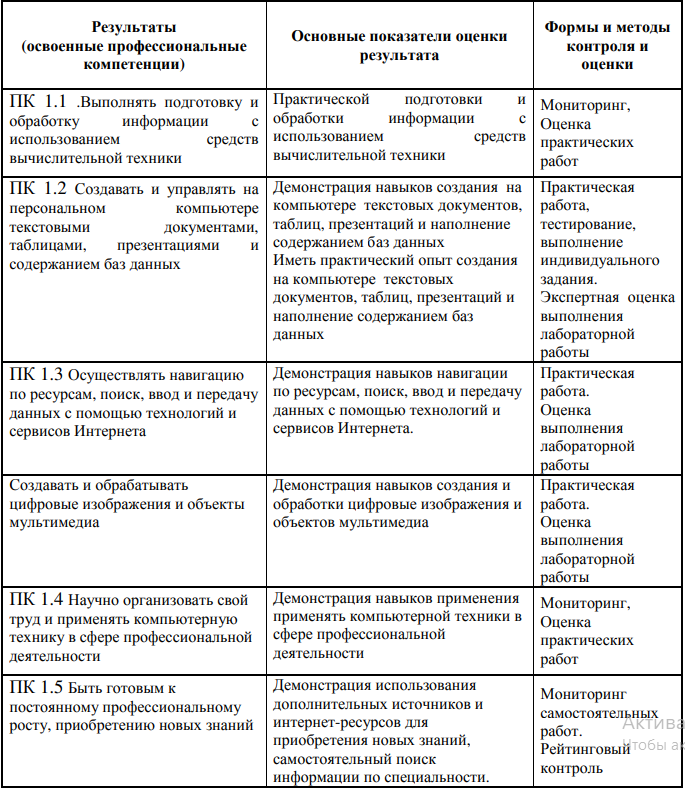 Формы и методы контроля и оценки результатов обучения должны позволять проверять у обучающихся не только сформированность профессиональных компетенций, но и развитие общих компетенций и обеспечивающих их умений (таблица 2).Таблица 2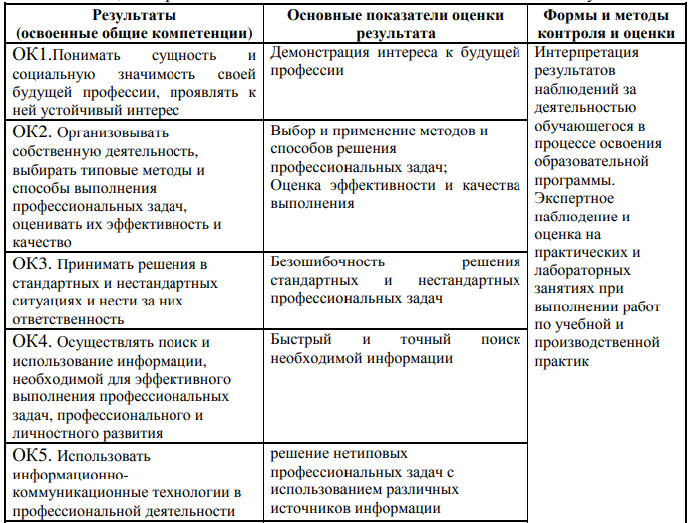 Оценка качества освоения профессиональной образовательной программы Оценка качества освоения профессиональной образовательной программы включает текущий контроль и итоговую аттестацию. Текущий контроль и итоговая аттестация проводится образовательным учреждением по результатам освоения программ учебных дисциплин и профессиональных модулей. Формы и условия проведения текущего контроля и итоговой аттестации доводятся до сведения обучающихся в начале обучения. К итоговой аттестации допускаются лица, выполнившие требования, предусмотренные программой и прошедшие все аттестационные испытания, предусмотренные программами учебных дисциплин и профессиональных модулей. Аттестационной комиссией проводится оценка освоенных выпускниками профессиональных компетенций в соответствии с согласованными работодателями критериями, утвержденными образовательным учреждением. Лицам, прошедшим соответствующее обучение в полном объеме и аттестацию, образовательным учреждением выдается свидетельство установленного образца.Практические занятия являются обязательным разделом учебного плана профессиональное обучение по профессии 16199 «Оператор электронно-вычислительных и вычислительных машин». Практика представляет собой вид учебной деятельности, направленной на формирование, закрепление, развитие практических навыков и компетенций в процессе выполнения определенных видов работ, связанных с будущей профессиональной деятельностью. При реализации программы предусматриваются следующие виды практик: учебная и производственная. Учебная практика и производственная практика проводятся образовательной организацией при освоении обучающимися профессиональных компетенций в рамках профессиональных модулей и могут реализовываться как концентрированно в несколько периодов, так и рассредоточенно, чередуясь с теоретическими занятиями в рамках профессиональных модулей.Лицам, прошедшим соответствующее обучение в полном объеме и аттестацию, образовательным учреждением выдается документ установленного образца - свидетельство о профессии рабочего «Оператор электронно-вычислительных и вычислительных машин» (код 16199) с  присвоением 2 квалификационного разряда.8. УЧЕБНО-МЕТОДИЕСКИЕ МАТЕРИАЛЫ1. Белугина С.В., Архитектура компьютерных систем. Лань, 2020. 2. Олифер В.Г. Основы компьютерных сетей. Питер Пресс, 2022. 3. Веб-дизайн для начинающих. HTML, CSS, JavaScript и веб-графика Издательство: BHV-CПб, 2021. 4. Партыка Т.Л. Операционные системы, среды и оболочки: учеб. пособие. Форум, 2018.5. Перемитина Т.О. Компьютерная графика. Ютусур, 2019. 6. Киселев С.В. Оператор ЭВМ. – М.: «Академия». 2019. 7. Поляков К.Ю., Еремин Е.А. Информатика, учебник 10 класс в двух частях. - ООО «БИНОМ. Лаборатория знаний»; АО «Издательство Просвещение», 2022. 8. Поляков К.Ю., Еремин Е.А. Информатика, учебник 11 класс в двух частях. - ООО «БИНОМ. Лаборатория знаний»; АО «Издательство Просвещение», 2022. 9. Михеева Е.В. Информационные технологии в профессиональной деятельности: учеб. пособие для студ. сред. проф. образования. 9-е изд. – М.: Академия, 2020. 10. Михеева Е.В. Практикум по информатике. 4-е изд. – М.: Академия, 2020. 11. Михеева Е.В. Практикум по информационным технологиям в профессиональной деятельности: учеб. пособие для студ. сред. проф. образования. 9-е изд. – М.: Академия, 2019. 12. ГОСТ Р 7.0.97-2016. Национальный стандарт Российской Федерации. «Система стандартов по информации, библиотечному и издательскому делу. Организационно-распорядительная документация. Требования к оформлению документов» (утв. Приказом Госстандарта от 08.12.2016 № 2004-ст).ПриложенияПриложение 11. Создайте в текстовом редакторе документ и напишите в нем следующий текст, точно воспроизведя все оформление текста, имеющееся в образце. Данный текст должен быть набран шрифтом размером 14 пунктов обычного начертания. Отступ первой строки первого абзаца основного текста  — 1 см. Расстояние между строками текста не менее одинарного, но не более полуторного междустрочного интервала.Основной текст выровнен по ширине; в ячейках первого столбца таблицы применено выравнивание по левому краю, в ячейках второго и третьего столбцов  — по центру. В основном тексте и таблице есть слова, выделенные полужирным, курсивным шрифтом и подчеркиванием. Ширина таблицы меньше ширины основного текста. Таблица выровнена на страницепо центру горизонтали.При этом допустимо, чтобы ширина Вашего текста отличалась от ширины текста в примере, поскольку ширина текста зависит от размеров страницы и полей. В этом случае разбиение текста на строки должно соответствовать стандартной ширине абзаца.Интервал между текстом и таблицей не менее 12 пунктов, но не более 24 пунктов.Текст сохраните в файле, имя которого Вам сообщат организаторы. Файл ответа необходимо сохранить в одном из следующих форматов: *.odt, или *.doc, или *.docx.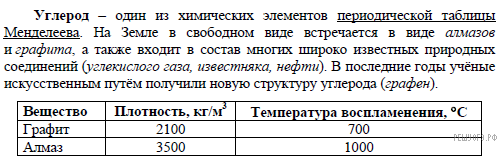 2. Используя информацию и иллюстративный материал, содержащийся в каталоге «Бурый медведь», создайте презентацию из трех слайдов на тему «Бурый медведь». В презентации должны содержаться краткие иллюстрированные сведения о внешнем виде, об ареале обитания, и образе жизни бурых медведей. Все слайды должны быть выполнены в едином стиле, каждый слайд должен быть озаглавлен.Презентацию сохраните в файле, имя которого Вам сообщат организаторы экзамена. Файл ответа необходимо сохранить в одном из следующих форматов: *.odp, или *.ppt, или *.pptx.Требования к оформлению презентации1.  Ровно три слайда без анимации. Параметры страницы (слайда): экран (16:9), ориентация альбомная.2.  Содержание, структура, форматирование шрифта и размещение изображений на слайдах:● первый слайд  — титульный слайд с названием презентации; в подзаголовке титульного слайда в качестве информации об авторе презентации указывается идентификационный номер участника экзамена;● второй слайд  — основная информация в соответствии с заданием, размещенная по образцу на рисунке макета слайда 2:− заголовок слайда;− два блока текста;− два изображения;● третий слайд  — дополнительная информация по теме презентации, размещенная по образцу на рисунке макета слайда 3:− заголовок слайда;− три изображения;− три блока текста.На макетах слайдов существенным является наличие всех объектов, включая заголовки, их взаимное расположение. Выравнивание объектов, ориентация изображений выполняются произвольно в соответствии с замыслом автора работы и служат наилучшему раскрытию темы.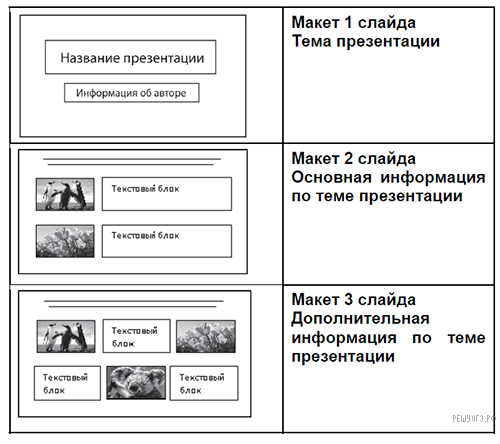 В презентации должен использоваться единый тип шрифта.Размер шрифта: для названия презентации на титульном слайде  — 40 пунктов; для подзаголовка на титульном слайде и заголовков слайдов  — 24 пункта; для подзаголовков на втором и третьем слайдах и для основного текста  — 20 пунктов.Текст не должен перекрывать основные изображения или сливаться с фоном.3. Создайте следующую таблицу в MS Excel и выполните вычисления. Отрицательные числа выделите красным цветом с помощью условного форматирования.Приложение 2 Экзаменационный тест "Оператор ЭВМ"Задание №1Основные функциональные части компьютера -Выберите один из 3 вариантов ответа:1) - процессор, ПЗУ, внешняя память2) - процессор, память, монитор3) + процессор, память, магистраль, внешние устройстваЗадание №2 Устройства внешней памяти ПК -Выберите один из 3 вариантов ответа:1) - дискеты, жесткий диск, ПЗУ, ОЗУ2) - жесткий диск, ПЗУ, контроллер, CD-диск3) + жесткий диск, floppy, CD-ROM, flash-картаЗадание №3Устройства ввода информации –Выберите один из 3 вариантов ответа:1) - монитор, принтер, клавиатура2) - винчестер, монитор, клавиатура3) + клавиатура, мышь, сканерЗадание №4Устройства вывода информации –Выберите один из 3 вариантов ответа:1) + принтер, монитор, плоттер2) - монитор, принтер, мышь3) - дисковод, монитор, клавиатураЗадание №5Программы, которые используются для ввода, редактирования и форматирования текста называют:Выберите один из 4 вариантов ответа:1) + текстовые процессоры2) - графические редакторы3) - издательские системы4) - текстовые редакторыЗадание №6На какой вкладке ленты MS Word-2007 находятся команды форматирования шрифта, абзаца:Выберите один из 4 вариантов ответа:1) + Главная2) - Разметка страницы3) - Вставка4) - ВидЗадание №7При задании параметров страницы устанавливаются:Выберите один из 4 вариантов ответа:1) - стиль, шаблон2) + поля, ориентация3) - отступ, интервал4) - гарнитура, размер, начертаниеЗадание №8Какая вкладка содержит команды настройки рабочего окна программы:Выберите один из 4 вариантов ответа:1) - Главная;2) - Разметка страницы;3) - Вид4) - РецензированиеЗадание №9В процессе редактирования текста выполняются операции:Выберите один из 4 вариантов ответа:1) - выбор и замена шрифта; выравнивание текста на странице2) - оформление маркированного или нумерованного списков;3) + копирование, перемещение удаление, замена символов и фрагментов текста;4) - вставка иллюстрацийЗадание №10Выполнение операции копирования становится возможным после:Выберите один из 4 вариантов ответа:1) - установки курсора в определенное положение2) - сохранения файла3) - распечатки файла4) + выделения фрагмента текстаЗадание №11Основные параметры шрифта:Выберите один из 4 вариантов ответа:1) + гарнитура, размер, начертание;2) - отступ, интервал;3) - поля, ориентация4) - стиль, шаблонЗадание №12В процессе форматирования абзаца изменяется :Выберите один из 4 вариантов ответа:1) - размер и цвет шрифта;2) - последовательность символов, слов, абзацев3) - размер страницы и полей4) + отступ первой строки, выравнивание текста на странице.Задание №13К редактированию таблицы относятся действия:Выберите несколько из 4 вариантов ответа:1) - изменение начертания, цвета, ширины границ; заливка ячеек2) + вставка, удаление строк и столбцов; изменение размеров ячеек3) + объединение ячеек; разбиение строк и столбцов4) - изменение вида, начертания, размера, цвета шрифтаЗадание №14Какая из пиктограмм соответствует команде создания маркированного списка А В С DВыберите один из 4 вариантов ответа:1) + A2) - B3) - C4) - DЗадание №15К форматированию таблицы относятся действия:Выберите один из 4 вариантов ответа:1) + изменение начертания, цвета, ширины границ; заливка ячеек2) - вставка, удаление строк и столбцов; изменение размеров ячеек3) - объединение ячеек; разбиение строк и столбцов;4) - изменение вида, начертания, размера, цвета шрифтаЗадание №16Табличный процессор - это:Выберите один из 4 вариантов ответа:1) +прикладная программа, предназначенная для обработки структурированных в виде таблицыданных;2) - прикладная программа для обработки кодовых таблиц;3) - устройство ПК, управляющее его ресурсами в процессе обработки данных в табличной форме4) - системная программа, управляющая ресурсами ПК при обработке таблиц.Задание №17Электронная таблица предназначена для:Выберите один из 4 вариантов ответа:1) + обработки преимущественно числовых данных, структурированных с помощью таблиц2) - упорядоченного хранения и обработки значительных массивов данных;3) - визуализации структурных связей между данными, представленными в таблицах4) - редактирования графических представлений больших объемов информации.Задание №18Электронная таблица представляет собой:Выберите один из 4 вариантов ответа:1) -совокупность поименованных буквами латинского алфавита строк и нумерованныхстолбцов2) +совокупность нумерованных строк и поименованных буквами латинского алфавитастолбцов3) - совокупность пронумерованных строк и столбцов;4) - совокупность строк и столбцов, именуемых пользователем произвольным образомЗадание №19Строки электронной таблицы:Выберите один из 4 вариантов ответа:1) - обозначаются буквами русского алфавита2) - обозначаются буквами латинского алфавита3) - именуются пользователями произвольным образом4) + нумеруютсяЗадание №20В общем случае столбцы электронной таблицы:Выберите один из 4 вариантов ответа:1) + обозначаются буквами латинского алфавита2) - нумеруются3) - обозначаются буквами русского алфавита4) - именуются пользователями произвольным образомЗадание №21Для пользователя ячейка электронной таблицы идентифицируются:Выберите один из 4 вариантов ответа:1) - именем, произвольно задаваемым пользователем.2) - адресом машинного слова оперативной памяти, отведенного под ячейку3) - специальным кодовым словом4) +путем последовательного указания имени столбца и номера строки, на пересечении которыхрасполагается ячейкаЗадание №22Диапазон - это:Выберите один из 4 вариантов ответа:1) - множество допустимых значений2) + совокупность клеток, образующих в таблице область прямоугольной формы3) - все ячейки одной строки;4) - все ячейки одного столбцаЗадание №23Активная ячейка - это ячейка:Выберите один из 4 вариантов ответа:1) - для записи команд;2) - содержащая формулу, включающую в себя имя ячейки, в которой выполняется ввод данных;3) - формула в которой содержатся ссылки на содержимое зависимой ячейки;4) + в которой выполняется ввод данныхЗадание №24Формула в табличном процессоре это -Выберите один из 3 вариантов ответа:1) - условное обозначение зависимостей между величинами2) - запись, содержащая переменные величины и знаки математических действий.3) +выражение, состоящее из адресов ячеек и чисел, объединенных знаками арифметическихдействий или функций;Задание №25Круговая диаграмма - это диаграмма:Выберите один из 5 вариантов ответа:1) -в которой отдельные ряды данных представлены в виде областей, закрашенных разнымицветами2) - значения которой представлены точками в декартовой системе координат3) - в которой используется эффект пространственного представления рядов данных4) + в виде круга, разбитого на секторы;5) - отдельные значения которой представлены вертикальными столбиками различной высотыЗадание №26Гистограмма наиболее пригодна для:Выберите один из 5 вариантов ответа:1) - отображения удельных соотношений различных признаков2) - отображения динамики изменения данных3) + сравнения различных членов группы;4) - отображения распределений5) - сравнения удельных соотношений членов группыКритерии оценивания теста:Возможный максимум баллов: 26 (за каждое верное решение задания -1 б) "отлично" не менее 21 баллов (80% макс.); "хорошо" не менее 16 баллов (60% макс.); "удовлетворительно" не менее 13 баллов (50% макс.).Присвоение 2 квалификационного разряда по профессии рабочего «Оператор электронно-вычислительных и вычислительных машин» осуществляется с учетом, что учащийся набрал не менее 13 балов  за экзаменационный тест "Оператор ЭВМ".Минимальный уровень образования, необходимый для приема на обучениеПрисваиваемаяквалификация*Присваиваемыйразряд*Срок освоения программы в очной форме обученияОсновная образовательная программаОператор электронновычислительных и вычислительных машин29 мес.№ п/пКурсы, предметыВсегочасовУчебная нагрузкаУчебная нагрузка№ п/пКурсы, предметыВсегочасовТеоретические занятияПрактические занятияIОбщепрофессиональный курс1.1Автоматизация производства211IIПрофессиональный модуль2.1Введение в операционную систему MS Windows2112.2Подготовка документов в текстовом редакторе MS Word8442.3Компьютерные программы растровой и векторной графики4222.4Создание мультимедийных презентаций MS Power Point3122.5Электронные таблицы MS Excel и базы данных MS Аccess12662.6Работа с Интернет211IIIКвалификационный экзамен1ИТОГО:34№№Курсы, предметыТемаВсегОбщепрофессиональный курсОбщепрофессиональный курсОбщепрофессиональный курсОбщепрофессиональный курс21.11.1Автоматизация производстваЦель, задачи и роль дисциплины в подготовке рабочих по профессии 16199 «Оператор электронно-вычислительных машин», междисциплинарные связи.11.11.1Автоматизация производстваЦель и задачи автоматизации производства. Различие между понятиями «автоматизация» и «механизация», виды автоматизации, уровни автоматизации. Необходимость внедрения новейших технологий для производства любой продукции.1Профессиональный модульПрофессиональный модульПрофессиональный модульПрофессиональный модуль312.12.1Введение в операционную систему MS WindowsВведение. Основные понятия Операционных систем (ОС) Настройки ОС12.12.1Введение в операционную систему MS WindowsФайловые системы 12.22.2Подготовка документов в текстовом редакторе MS WordТехнология обработки текстовой информации.12.22.2Подготовка документов в текстовом редакторе MS WordФорматирование текста.12.22.2Подготовка документов в текстовом редакторе MS WordТаблицы в текстовых редакторах. Графические объекты в текстовых редакторах.22.22.2Подготовка документов в текстовом редакторе MS WordСоздание, настройка графических объектов средствами текстового редактора. Вставка автофигуры в текстовом редакторе.12.22.2Подготовка документов в текстовом редакторе MS WordПрограммы распознавания текста.12.22.2Подготовка документов в текстовом редакторе MS WordСоздание документа в редакторе MS Word . Форматирование шрифтов, работа с колонтитулами22.3Компьютерные программы растровой и векторной графикиКомпьютерные программы растровой и векторной графикиОсновные сведения о цифровом представлении графической информации в ПК.12.3Компьютерные программы растровой и векторной графикиКомпьютерные программы растровой и векторной графикиТехнология работы в программе обработки растровых и векторных графических изображений.32.42.4Создание мультимедийных презентаций MS Power PointМультимедийные презентации. Создание мультимедийной презентации.12.42.4Создание мультимедийных презентаций MS Power PointРабота в программе MS Power Point22.52.5Электронные таблицы MS Excel и базы данных MS АccessОрганизация расчётов электронных таблицах.12.52.5Электронные таблицы MS Excel и базы данных MS АccessРабота в программе электронных таблиц MS Excel42.52.5Электронные таблицы MS Excel и базы данных MS АccessСистемы управления базами данных. Типы БД.12.52.5Электронные таблицы MS Excel и базы данных MS АccessРабота в программе MS ACCESS42.62.6Работа с ИнтернетСтруктура и виды информационных ресурсов сети Интернет12.62.6Работа с ИнтернетОсновные виды услуг Интернета.1Квалификационный экзаменКвалификационный экзаменКвалификационный экзаменКвалификационный экзамен   1ИТОГО:34№ТемыКол-во часов1Цель, задачи и роль дисциплины в подготовке рабочих по профессии 16199 «Оператор электронно-вычислительных машин», междисциплинарные связи.12Цель и задачи автоматизации производства. Различие между понятиями «автоматизация» и «механизация», виды автоматизации, уровни автоматизации. Необходимость внедрения новейших технологий для производства любой продукции.1Итого2№ТемыКол-во часов1Введение. Основные понятия Операционных систем (ОС) Настройки ОС12Файловые системы 1ИТОГО:2№ТемыКол-во часов1Технология обработки текстовой информации.12Форматирование текста.13Таблицы в текстовых редакторах. Графические объекты в текстовых редакторах.24Создание, настройка графических объектов средствами текстового редактора. Вставка автофигуры в текстовом редакторе.15Программы распознавания текста.16Создание документа в редакторе MS Word . Форматирование шрифтов, работа с колонтитулами2ИТОГО:8№ТемыКол-во часов1Основные сведения о цифровом представлении графической информации в ПК.12Технология работы в программе обработки растровых и векторных графических изображений.3ИТОГО:4№ТемыКол-во 1Мультимедийные презентации. Создание мультимедийной презентации.12Работа в программе MS Power Point2ИТОГО:3№ТемыКол-во часов1Организация расчётов электронных таблицах.12Работа в программе электронных таблиц MS Excel43Системы управления базами данных. Типы БД.14Работа в программе MS ACCESS4ИТОГО:10№ТемыКол-во часов1Структура и виды информационных ресурсов сети Интернет12Основные виды услуг Интернета.1ИТОГО:2Наименование дисциплин (модулей)ФИО преподавателяОсновное место работы, должностьУровень образования, квалификация, квалификационная категория, курсыОбщепрофессиональный курсПрофессиональный модульЛобзина Ирина ВладимировнаМБОУ ЦО имени А.Атрощанка, учитель информатики и ИКТ- Высшее образование по специальности «Математик. Преподаватель математики»  (ТвГУ, 2000г);- Курсы переподготовки по специальности «Пользователь ПК» (ГОУ «Учебный центр ДФГСЗ», 2000г); - Профессиональная переподготовка с присвоением квалификации «Мастер производственного обучения» (АНО ДПО «Гуманитарно-технический универститет», 02.08. 202г.)ООО "Аленький цветочек"ООО "Аленький цветочек"ООО "Аленький цветочек"Отчет по прибыли за 2022 годОтчет по прибыли за 2022 годОтчет по прибыли за 2022 годОтчет по прибыли за 2022 годГлавный бухгалтер ФИОГлавный бухгалтер ФИОГлавный бухгалтер ФИОМесяцДоходРасходПрибыльЯнварь13 000р.7 800р.Февраль25 000р.13 500р.Март51 000р.37 000р.Апрель17 000р.7 000р.Май23 000р.25 000р.Июнь42 000р.40 000р.Июль20 000р.18 000р.Август48 000р.20 000р.Сентябрь35 000р.30 000р.Октябрь98 000р.8 000р.Ноябрь37 000р.7 500р.Декабрь21 000р.12 200р.ИтогоСреднееСреднееМакс.Мин.